            проект                         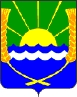 Администрация Красносадовского сельского поселенияАзовского района  Ростовской областиПОСТАНОВЛЕНИЕ05.2014г.                                                                                                   № Внесение изменений в постановление Администрации Красносадовского сельского поселения № 113 от 18.09.2013 года «Об утверждении муниципальной программы «Развитие сетей наружного освещения»	В соответствии с Федеральным законом от 06.10.2003 № 131-ФЗ «Об общих принципах организации местного самоуправления в Российской Федерации», руководствуясь Уставом муниципального образования «Красносадовское сельское поселение» ПОСТАНОВЛЯЮ:1. Приложение к постановлению Администрации Красносадовского сельского поселения №113 от 18.09.2013 года «Об утверждении муниципальной программы «Развитие сетей наружного освещения» изложить в новой редакции.    2.     Постановление № 1/4 от 13.01.2014 года «Внесение изменений в постановление    Администрации Красносадовского сельского поселения № 113 от 18.09.2013 года «Об утверждении муниципальной программы «Развитие сетей наружного освещения» считать утратившим силу.3. Настоящее Постановление вступает в силу с момента его подписания,  подлежит обнародованию и размещению на официальном сайте Красносадовского сельского поселения.4. Контроль за выполнением настоящего постановления оставляю за собой. Глава Красносадовскогосельского поселения                                                                              Н. Л. ЯкубенкоСогласовано:И. о. ведущего специалиста                                                                    О. А. СныткоПроект вносит:Заведующий секторомэкономики и финансов                                                                         В. В. БуслаеваПриложениек постановлению Администарции Красносадовского сельского поселенияот . №Изменения, вносимые в муниципальную  программу Красносадовского сельского поселения «Развитие сетей наружного освещения», утвержденную постановлением администрации Красносадовского сельского  поселения от 18.09.2013 № 113,Изложить раздел Паспорта муниципальной программы (подпрограммы) «ресурсное обеспечение муниципальной программы» в следующей редакции:2. Изложить Раздел 4 «Ресурсное обеспечение муниципальной программы»  в новой редакции4. Ресурсное обеспечение муниципальной программыИсточниками финансового обеспечения муниципальной программы "Развитие сетей наружного освещения " являются средства местного бюджета поселения.Объем средств, необходимых на реализацию Программы, указан ниже:Глава Красносадовскогосельского поселения                                                                              Н. Л. ЯкубенкоРесурсное обеспечение муниципальной программыОбщий объём финансирования Программы – 830,9 тыс. рублей, в том числе по годам реализации Программы:2014 год – 222,5 тыс. рублей;2015 год –  307,9 тыс. рублей;2016 год –  268,9 тыс. рублей;2017 год –  7,9 тыс. рублей;2018 год –  7,9 тыс. рублей;2019 год –  7,9 тыс. рублей;2020 год –  7,9 тыс. рублей.№ п/пНаименование мероприятийОбъем финансирования, тыс. руб.в том числе по годам:в том числе по годам:в том числе по годам:в том числе по годам:в том числе по годам:в том числе по годам:в том числе по годам:№ п/пНаименование мероприятийОбъем финансирования, тыс. руб.20142015201620172018201920201Коммунальные расходы на уличное освещение830,9222,5307,9268,97,97,97,97,92Обслуживание сетей уличного освещения00000000ИТОГО:830,9222,5307,9268,97,97,97,97,9